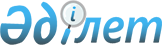 О проекте Указа Президента Республики Казахстан "Об утверждении отчета о формировании и использовании Национального фонда Республики Казахстан за 2014 год"Постановление Правительства Республики Казахстан от 25 апреля 2015 года № 290      Правительство Республики Казахстан ПОСТАНОВЛЯЕТ:

      внести на рассмотрение Президента Республики Казахстан проект Указа Президента Республики Казахстан «Об утверждении отчета о формировании и использовании Национального фонда Республики Казахстан за 2014 год».      Премьер-Министр

      Республики Казахстан                       К. Масимов Об утверждении отчета о формировании и использовании Национального фонда Республики Казахстан за 2014 год      В соответствии со статьей 134 Бюджетного кодекса Республики Казахстан от 4 декабря 2008 года ПОСТАНОВЛЯЮ:

      1. Утвердить прилагаемый отчет о формировании и использовании Национального фонда Республики Казахстан за 2014 год.

      2. Правительству Республики Казахстан:

      1) представить в порядке информации в Парламент Республики Казахстан отчет о формировании и использовании Национального фонда Республики Казахстан за 2014 год;

      2) обеспечить опубликование информации об отчете о формировании и использовании Национального фонда Республики Казахстан за 2014 год и результатах проведения аудита в периодических печатных изданиях. 

      3. Настоящий Указ вводится в действие со дня его подписания.      Президент

      Республики Казахстан                       Н.НазарбаевУТВЕРЖДЕН         

Указом Президента     

Республики Казахстан   

от "  "     2015 года №  ОТЧЕТ

о формировании и использовании Национального фонда

Республики Казахстан за 2014 год Содержание      1. Отчет о поступлениях и использовании Национального фонда Республики Казахстан за 2014 год.

      2. Отчет о деятельности Национального Банка Республики Казахстан по доверительному управлению Национальным фондом Республики Казахстан за 2014 год.

      3. Иные данные по управлению Национальным фондом Республики Казахстан за 2014 год.           1. Отчет о поступлениях и использовании Национального

                     фонда Республики Казахстан за 2014 год      Примечание:

      * сальдо на начало 2014 года показано без учета суммы начисленных и отсроченных расходов Национального фонда Республики Казахстан в размере 3737874 тыс. тенге, суммы 49 тыс. тенге – разницы и округления в финансовой отчетности за прошлые годы, составленной внешними аудиторами, и суммы 1266692517 тыс. тенге, являющейся суммой корректировки;

      ** сальдо на конец 2014 года показано без учета суммы начисленных и отсроченных расходов Национального фонда Республики Казахстан в размере 6820871 тыс. тенге, суммы 48 тыс. тенге – разницы и округления в финансовой отчетности за прошлые годы, составленной внешними аудиторами, и суммы 1486504166 тыс. тенге, являющейся суммой корректировки.

      На 1 января 2014 года средства Национального фонда Республики Казахстан составляли 13026107161 тыс. тенге (11755676721 тыс. тенге – методом начисления согласно аудированной финансовой отчетности), на 31 декабря 2014 года составляли 16429299412 тыс. тенге (14935974327 тыс. тенге – методом начисления согласно аудированной финансовой отчетности).

      В отчетном периоде, в соответствии с заключенными договорами купли-продажи облигаций, в портфель ценных бумаг Национального фонда Республики Казахстан были приобретены облигации казахстанских эмитентов на общую сумму 473000000 тыс. тенге:      В связи с отсутствием активного рынка для данных финансовых инструментов (за исключением облигаций акционерного общества «Фонд национального благосостояния «Самрук-Казына») при первоначальном признании, Национальный фонд Республики Казахстан применил принцип оценки, основанный на расчетах приведенной стоимости.

      Согласно принципу оценки справедливая цена приобретенных облигаций рассчитывается на основе амортизированной стоимости. Разница в размере 219811649 тыс. тенге между справедливой стоимостью и денежным возмещением за приобретение указанных ценных бумаг отражена в отчетах об изменениях в чистых активах Национального фонда Республики Казахстан и о движении денежных средств Национального фонда Республики Казахстан по статье «Прочие перечисления». 

      За 2014 год в Национальный фонд Республики Казахстан поступило 3504647159 тыс. тенге, из которых 3467394959 тыс. тенге за счет поступлений прямых налогов от организаций нефтяного сектора (за исключением налогов, зачисляемых в местные бюджеты), в том числе 1862706476 тыс. тенге (эквивалент 10386871 тыс. долларов США) являются поступлениями в иностранной валюте, зачисленными на соответствующий счет Национального фонда Республики Казахстан в тенге путем проведения операции последовательной конвертации/реконвертации день в день; других поступлений от операций, осуществляемых организациями нефтяного сектора (за исключением поступлений, зачисляемых в местные бюджеты) – 35883283 тыс. тенге; поступлений от продажи земельных участков сельскохозяйственного назначения – 1368917 тыс. тенге.

      Начисленная сумма поступлений инвестиционных доходов от управления Национальным фондом Республики Казахстан с учетом курсовой корректировки составила 1862203663 тыс. тенге.         Структура поступлений от организаций нефтяного сектора

           в Национальный фонд Республики Казахстан в 2014 году      Примечание:

      * КПН 101105 – корпоративный подоходный налог с юридических лиц – организаций нефтяного сектора;

      * КПН 101106 – корпоративный подоходный налог с юридических лиц – резидентов, удерживаемый у источника выплаты организациями нефтяного сектора;

      * КПН 101107 – корпоративный подоходный налог с юридических лиц–нерезидентов, удерживаемый у источника выплаты организациями нефтяного сектора.

      В поступлениях в Национальный фонд Республики Казахстан от организаций нефтяного сектора основную часть (37,32 %) занимают корпоративный подоходный налог с юридических лиц, затем налог на добычу полезных ископаемых, доля которых составляет 27,29 % в общей сумме поступлений. Рентный налог на экспорт составляет 20,97 % в общей сумме поступлений; доля Республики Казахстан по разделу продукции составила в общей сумме поступлений 10,21 %; налог на сверхприбыль составляет 2,33 % от общей суммы поступлений и бонусы в общей сумме поступлений составили 0,86 %.

      Согласно Закону Республики Казахстан от 31 марта 2014 года «О внесении изменений и дополнений в Закон Республики Казахстан 

«О республиканском бюджете на 2014 – 2016 годы» за 2014 год из Национального фонда Республики Казахстан в республиканский бюджет было перечислено 1480000000 тыс. тенге в виде гарантированного трансферта на финансирование расходов текущих бюджетных программ и бюджетных программ развития при плане 1480000000 тыс. тенге, что составляет 100 % от годового плана.

      В соответствии с Указом Президента Республики Казахстан от 20 октября 2014 года № 929 «О внесении изменения в Указ Президента Республики Казахстан от 10 октября 2013 года № 669 «О выделении целевого трансферта из Национального фонда Республики Казахстан на 2014 год» за 2014 год из Национального фонда Республики Казахстан в республиканский бюджет было перечислено 475000000 тыс. тенге в виде целевого трансферта для:

      1) строительства участков Астана-Караганда, Алматы-Капшагай автодороги Астана-Алматы;

      2) строительства автодороги Астана-Павлодар;

      3) строительства железной дороги «Жезказган-Бейнеу»;

      4) подготовки проведения Международной специализированной выставки ЭКСПО-2017 в городе Астане;

      5) увеличения уставного капитала акционерного общества «Национальный управляющий холдинг «Байтерек» (далее – АО «НУХ «Байтерек») на формирование Фонда инфраструктурных проектов;

      6) капитализации акционерного общества «Фонд проблемных кредитов» для оздоровления банковского сектора;

      7) увеличения уставного капитала акционерного общества «Фонд национального благосостояния «Самрук-Казына» (далее – АО «ФНБ «Самрук-Казына») для строительства объектов инфраструктуры на территориях: специальной экономической зоны «Национальный нефтехимический технопарк», специальной экономической зоны «Хоргос – Восточные ворота» и развития города Астаны для строительства объектов инфраструктуры на территориях специальной экономической зоны «Астана – новый город»;

      8) увеличения уставного капитала АО «НУХ «Байтерек» с последующим увеличением уставного капитала акционерного общества «Банк Развития Казахстана» для финансирования проектов Государственной программы индустриально-инновационного развития Республики Казахстан на 2015 – 2019 годы.  2. Отчет о деятельности Национального Банка Республики

Казахстан по доверительному управлению Национальным фондом

Республики Казахстан за 2014 год      По результатам аудита Национального фонда Республики Казахстан, проведенного товариществом с ограниченной ответственностью 

«КПМГ Аудит», финансовая отчетность признана достоверной и отражает финансовое положение Национального фонда Республики Казахстан как соответствующее международным стандартам финансовой отчетности.

      На 31 декабря 2014 года общая сумма кредиторской задолженности и начисленных неоплаченных расходов Национального фонда Республики Казахстан составила 23870688 тыс. тенге, из которых:

      1) 17049818 тыс. тенге – кредиторская задолженность в иностранной валюте по инвестиционным операциям;

      2) 6820870 тыс. тенге – кредиторская задолженность в тенге за оказанные Национальному фонду Республики Казахстан услуги, из них:

      - 6151639 тыс. тенге – комиссии за управление активами, в том числе:

      3189011 тыс. тенге – комиссия за услуги внешних управляющих;

      2962628 тыс. тенге – комиссионное вознаграждение Национального Банка Республики Казахстан; 

      - 669231 тыс. тенге – прочие начисленные расходы, в том числе:

      448717 тыс. тенге – за услуги глобального кастодиана Национального фонда Республики Казахстан;

      209356 тыс. тенге – за услуги кастодиана Национального фонда Республики Казахстан;

      9900 тыс. тенге – за услуги по проведению внешнего аудита Национального фонда Республики Казахстан;

      1140 тыс. тенге – за информационные услуги, оказанные компанией «Morgan Stanley Capital International»;

      118 тыс. тенге – за услуги кастодиана Национального фонда Республики Казахстан.Форма 1                Бухгалтерский баланс Национального Банка

           Республики Казахстан по доверительному управлению

                     активами Национального фонда

                    Республики Казахстан (тыс. тенге)      На 31 декабря 2014 года общая сумма дебиторской задолженности Национального фонда Республики Казахстан, представляющая собой дебиторскую задолженность в иностранной валюте по инвестиционным операциям, составила 10255771 тыс. тенге.Форма 2                                     Отчет

                 о прибылях и убытках Национального Банка

             Республики Казахстан по доверительному управлению

                 активами Национального фонда Республики

                             Казахстан (тыс. тенге)      По итогам доверительного управления Национальным фондом Республики Казахстан за 2014 год основные показатели составили:

      1) убыток по результатам управления 203879801 тыс. тенге;

      2) расходы от управления 11741567 тыс. тенге;

      3) положительная разница по переоценке (пересчету) в тенге 2066083464 тыс. тенге.

      Таким образом, чистый убыток составил 215621368 тыс. тенге, общий совокупный доход до вычета расходов от управления Национальным фондом Республики Казахстан составил 1862203663 тыс. тенге, общий совокупный доход после вычета расходов от управления Национальным фондом Республики Казахстан составил 1850462096 тыс. тенге.

      По данным глобального кастодиана Национального фонда Республики Казахстан за период с 1 января 2014 года по 31 декабря 2014 года образовался инвестиционный убыток (реализованный и нереализованный), рассчитанный в базовой валюте – долларах США, который составил 956926 тыс. долларов США. Скорректированный с учетом затрат на совершение сделок инвестиционный убыток по данным глобального кастодиана Национального фонда Республики Казахстан за тот же период составил 957529 тыс. долларов США.

      Со счета Национального фонда Республики Казахстан в течение 2014 года оплачены следующие расходы, связанные с управлением Национальным фондом Республики Казахстан, на общую сумму 8684206 тыс. тенге:

      1) 4648897 тыс. тенге – комиссионное вознаграждение Национального Банка Республики Казахстан за доверительное управление Национальным фондом Республики Казахстан, в том числе 4156782 тыс. тенге за услуги 2014 года и 492115 тыс. тенге за услуги прошлых лет;

      2) 3734876 тыс. тенге - комиссионное вознаграждение внешних управляющих по доверительному управлению Национальным фондом Республики Казахстан, в том числе 824114 тыс. тенге за услуги 2014 года и 2910762 тыс. тенге за услуги прошлых лет;

      3) 165 448 тыс. тенге – за услуги глобального кастодиана Национального фонда Республики Казахстан прошлых лет;

      4) 122884 тыс. тенге – за услуги кастодиана Национального фонда Республики Казахстан прошлых лет;

      5) 9900 тыс. тенге – за услуги по проведению внешнего аудита Национального фонда Республики Казахстан прошлых лет;

      6) 2095 тыс. тенге – за информационные услуги компании «Morgan Stanley Capital International» в 2014 году;

      7) 106 тыс. тенге – за услуги акционерному обществу «Единый регистратор ценных бумаг» номинированных в тенге, оказанные в 2014 году.

      Также в отчетном периоде на текущий счет Национального фонда Республики Казахстан в Национальном Банке Республики Казахстан возвращена сумма в размере 25635 тыс. тенге, представляющая собой возврат внешним управляющим UBS Global Asset Management проплаченных сумм за управление активами Национального фонда Республики Казахстан по мандату «Глобальные пассивные акции» за 3 квартал 2013 года в размере 67,5 тыс. долл. США и за 4 квартал 2013 года в размере 73,4 тыс. долл. США. Возврат данных сумм, является возмещением 50 % от оплаченной комиссии за период с 3 квартала 2010 года по 2 квартал 2013 года ввиду наблюдавшейся отрицательной сверхдоходности портфеля в размере 20 или более базисных пунктов в год. 

      На 31 декабря 2014 года общая сумма начисления расходов по управлению Национальным фондом Республики Казахстан составила 11741567 тыс. тенге, состоящая из следующих сумм:

      1) 7195004 тыс. тенге – комиссионное вознаграждение Национального Банка Республики Казахстан за доверительное управление активами Национального фонда Республики Казахстан;

      2) 3945532 тыс. тенге – за услуги внешних управляющих Национального фонда Республики Казахстан; 

      3) 359455 тыс. тенге – за услуги глобального кастодиана Национального фонда Республики Казахстан;

      4) 228218 тыс. тенге – за услуги кастодиана Национального фонда Республики Казахстан;

      5) 9900 тыс. тенге – за услуги по проведению внешнего аудита Национального фонда Республики Казахстан;

      6) 3234 тыс. тенге – за информационные услуги, оказанные компанией «Morgan Stanley Capital International»;

      7) 118 тыс. тенге – за услуги кастодиана Национального фонда Республики Казахстан;

      8) 106 тыс. тенге – за услуги акционерного общества «Единый регистратор ценных бумаг» по учету и хранению ценных бумаг, номинированных в тенге.Форма 3                                     Отчет

             о движении денежных средств Национального Банка

            Республики Казахстан по доверительному управлению

                  активами Национального фонда Республики

                            Казахстан (тыс. тенге)Форма 4                                    Отчет

          об изменениях в чистых активах Национального Банка

     Республики Казахстан по доверительному управлению активами

        Национального фонда Республики Казахстан (тыс. тенге)      Чистые активы Национального фонда Республики Казахстан на конец 2014 года составили 14935974327 тыс. тенге (методом начисления согласно аудированной финансовой отчетности), годовой прирост составил 27 %. В основном увеличение активов достигнуто за счет роста объемов поступлений по прямым налогам от организаций нефтяного сектора (за исключением налогов, зачисляемых в местные бюджеты). 3. Иные данные по управлению Национальным фондом

Республики Казахстан за 2014 год      Управление активами Национального фонда Республики Казахстан.      Структура распределения активов Национального фонда Республики Казахстан имела следующий вид. Общая рыночная стоимость портфеля Национального фонда Республики Казахстан 31 декабря 2014 года была равна 75216086343 долларам США1, в том числе валютного портфеля – 73187271382 долларов США (97,3 %) и портфеля облигаций АО «ФНБ «Самрук-Казына», АО «Национальный управляющий холдинг «КазАгро» (далее – АО «НУХ «КазАгро») и АО «НУХ «Байтерек» – 

2028814 961 долларов США (2,7 %). Рыночная стоимость стабилизационного и сберегательного портфелей в составе валютного портфеля Национального фонда Республики Казахстан – 25904427882 (35,39 %) и 47282843500 (64,61 %) долларов США соответственно.

      Рыночная стоимость ценных бумаг и других финансовых инструментов, входящих в состав валютного портфеля Национального фонда Республики Казахстан, основывается на данных глобального кастодиана Национального фонда Республики Казахстан.__________________________________________

1Без учета кредиторской задолженности в тенге за оказанные Национальному фонду Республики Казахстан услуги и остатка средств на счете в тенге.                Структура распределения валютных активов

                  Национального фонда Республики Казахстан                        Динамика распределения активов

                            стабилизационного портфеля%      В течение отчетного периода доля наличной валюты2 и государственных ценных бумаг стран, входящих в эталонный индекс в составе стабилизационного портфеля, была равна порядка 88,62 %.___________________________

2Остатки на текущих счетах, средства размещенные в фонды денежного рынка с возможностью возврата на следующий рабочий день.                        Динамика распределения активов

                               сберегательного портфеля%      Доходность Национального фонда Республики Казахстан за 2014 год составила (-) 1,19 %.

      Инвестиционный доход за период с начала создания Национального фонда Республики Казахстан по 31 декабря 2014 года составил 8216 млн. долларов США. Доходность Национального фонда Республики Казахстан за период с начала его создания по 31 декабря 2014 года составила 70,81 %, что в годовом выражении составляет 4,02 %.                           Историческая доходность

                   Национального фонда Республики Казахстан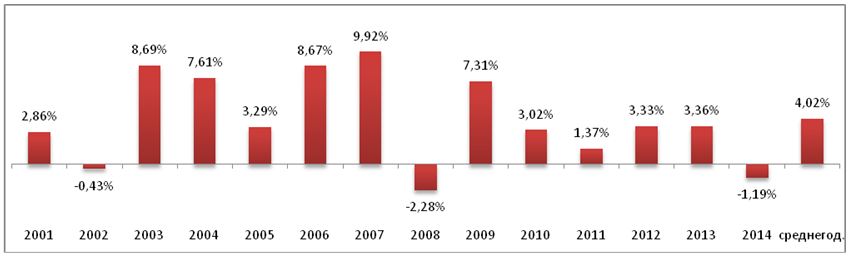       Чистые активы Национального фонда Республики Казахстан были классифицированы по следующим категориям (видам инвестиционного портфеля):

      1) стабилизационный портфель;

      2) сберегательный портфель:

      портфель ценных бумаг с фиксированным доходом;

      портфель акций;

      портфель тактического распределения активов.

      В соответствии с инвестиционной стратегией каждый класс активов Национального фонда Республики Казахстан управляется относительно эталонного портфеля (индекса), на основании которого оценивается их доходность. Эталонные портфели (индексы) определены Правилами осуществления инвестиционных операций Национального фонда Республики Казахстан, утвержденными постановлением правления Национального Банка Республики Казахстан от 25 июля 2006 года № 65.

      Доходность стабилизационного портфеля за 2014 год составила 0,13 %, за этот же период доходность эталонного портфеля (Merrill Lynch 6-month US Treasury Bill Index) составила 0,12 %. Таким образом, в результате управления активами стабилизационного портфеля в 2014 году была получена положительная сверхдоходность в размере 0,01 %.

      Доходность сберегательного портфеля за 2014 год составила (-) 2,05 %. Доходность эталонного портфеля за этот же период составила (-) 2,74 %. Таким образом, была получена положительная сверхдоходность в размере 0,69 %. 

      Доходность от управления активами сберегательного портфеля по типу мандата «Глобальные облигации» за 2014 год составила (-) 4,42 %. Доходность эталонного портфеля данного субпортфеля составила (-) 4,77 %. Таким образом, сверхдоходность, полученная в результате управления данным типом мандата, была положительной и составила 0,35 %.

      Доходность от управления активами сберегательного портфеля по типу мандата «Глобальные акции» за 2014 год составила 4,90 %, тогда как доходность бенчмарка составила 5,64 %. Таким образом, результат управления активами по данному типу мандата относительно эталонного портфеля был отрицательным, сверхдоходность составила (-) 0,74 %. 

      Доходность от управления активами сберегательного портфеля по типу мандата «Глобальное тактическое распределение активов» за 2014 год составила (-) 3,31 %, тогда как доходность бенчмарка составила (-) 2,74 %. Таким образом, результат управления активами сберегательного портфеля в 2014 году по данному типу мандата относительно эталонного портфеля был отрицательным, сверхдоходность составила (-) 0,57 %.          Доходность сберегательного портфеля по типам мандатов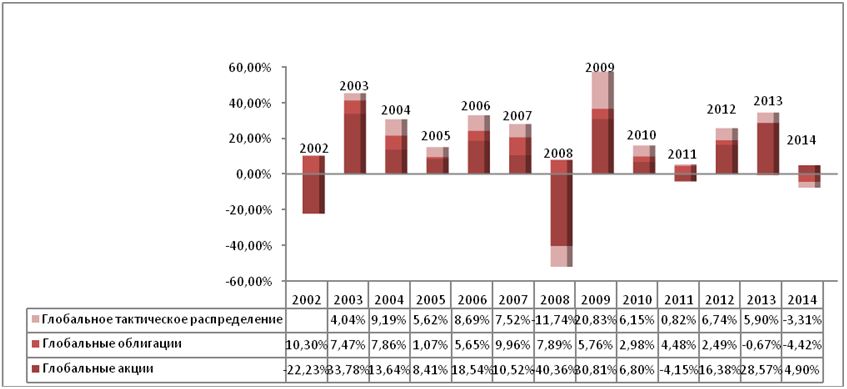                         Доходность стабилизационного портфеля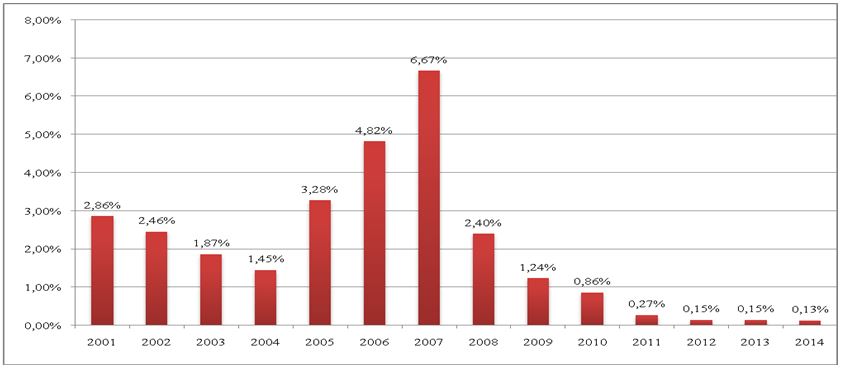       Дополнительная информация о проведенных мероприятиях в 2014 году по управлению Национальным фондом Республики Казахстан.

      30 июня 2014 года было принято постановление Правительства Республики Казахстан «О внесении изменений и дополнений в постановление Правительства Республики Казахстан от 28 января 2009 года № 66 «Об утверждении перечня разрешенных финансовых инструментов, за исключением нематериальных активов, для размещения Национального фонда Республики Казахстан», позволяющее инвестировать активы Национального фонда Республики Казахстан в золото.

      21 ноября 2014 года постановлением правления Национального Банка Республики Казахстан № 223 «О внесении изменений и дополнений в постановление Правления Национального Банка Республики Казахстан от 25 июля 2006 года № 65 «Об утверждении Правил осуществления инвестиционных операций Национального фонда Республики Казахстан» (далее – Правила) были внесены соответствующие изменения в Правила осуществления инвестиционных операций Национального фонда Республики Казахстан по добавлению портфеля золота. В настоящий момент ведется подготовительная работа по непосредственному инвестированию в золото.

      Кроме того, были внесены изменения в Правила в части повышения требований по ограничениям структурных нот, разрешенных для инвестирования. Также в целях увеличения потенциальной доходности в долгосрочной перспективе были увеличены лимиты по долгосрочному кредитному рейтингу (Standard&Poor's/Moody's) на корпоративные ценные бумаги.

      В 2014 году в соответствии с условиями эмиссий ценных бумаг, номинированных в тенге, от эмитентов были получены купонные вознаграждения на общую сумму 9176800 тыс. тенге, из них по облигациям АО «ФНБ «Самрук-Казына» – 9102800 тыс. тенге, по облигациям АО «НУХ «Байтерек» – 50000 тыс. тенге, по облигациям АО «НУХ «КазАгро» – 24000 тыс. тенге.

      В рамках проведения систематической работы по разъяснению среди населения целей и задач Национального фонда Республики Казахстан информация об отчете о формировании и использовании Национального фонда Республики Казахстан за 2013 год и результатах проведения внешнего аудита была опубликована 4 июля 2014 года в газете «Егемен Қазақстан» № 130 (28354), а также размещена на веб-сайте Министерства финансов Республики Казахстан.

      Необходимая информация о деятельности Национального фонда Республики Казахстан, отчеты, нормативные правовые акты, регулирующие деятельность Национального фонда Республики Казахстан, размещены на веб-сайте Министерства финансов Республики Казахстан (www.minfin.gov.kz).
					© 2012. РГП на ПХВ «Институт законодательства и правовой информации Республики Казахстан» Министерства юстиции Республики Казахстан
				№ п/пФормирование и использование средств Национального фонда Республики Казахстан Сумма (тыс.тенге)1231.Средства Национального фонда Республики Казахстан на начало отчетного периода13026107161*2.Поступления в Национальный фонд Республики Казахстан:5366850822в том числе:прямые налоги от организаций нефтяного сектора (за исключением налогов, зачисляемых в местные бюджеты)3467394959в том числе:корпоративный подоходный налог1307631762налог на сверхприбыль81445086бонусы30030811налог на добычу полезных ископаемых956090202рентный налог на экспорт734720100доля Республики Казахстан по разделу продукции по заключенным договорам357476998дополнительный платеж недропользователя, осуществляющего деятельность по контракту о разделе продукции, от организаций нефтяного сектора0другие поступления от операций, осуществляемых организациями нефтяного сектора (за исключением поступлений, зачисляемых в местные бюджеты)35883283в том числе:административные штрафы, пени, санкции, взыскания, налагаемые центральными государственными органами, их территориальными подразделениями, на организации нефтяного сектора12742437прочие штрафы, пени, санкции, взыскания, налагаемые государственными учреждениями, финансируемыми из республиканского бюджета, на организации нефтяного сектора57386средства, полученные от природопользователей по искам о возмещении вреда организациями нефтяного сектора23083052другие неналоговые поступления от организаций нефтяного сектора408поступления от приватизации государственного имущества, находящегося в республиканской собственности и относящегося к горнодобывающей и обрабатывающей отраслям0поступления от продажи земельных участков сельскохозяйственного назначения1368917инвестиционные доходы от управления Национальным фондом Республики Казахстан1862203663иные поступления и доходы, не запрещенные законодательством Республики Казахстан03.Использование Национального фонда Республики Казахстан:1963658571в том числе:гарантированные трансферты1480000000целевые трансферты475000000покрытие расходов, связанных с управлением Национальным фондом Республики Казахстан и проведением ежегодного внешнего аудита86585714.Средства Национального фонда Республики Казахстан на конец отчетного периода16429299412**Эмитент Номер выпуска Реквизиты договора купли-продажи Сумма сделки (тенге)1234Акционерное общество «Фонд национального благосостояния «Самрук-Казына»Десятый№ 10 НБ от 16.01.2014200000000000,00Акционерное общество «Национальный управляющий холдинг «Байтерек»Первый№ 130 НБ от 14.04.2014100000000000,00Акционерное общество «Национальный управляющий холдинг «Байтерек»Первый№ 389 НБ от 15.07.201423000000000,00Акционерное общество «Национальный управляющий холдинг «Байтерек»Второй№ 636 НБ от 29.10.201450000000000,00Акционерное общество «Национальный управляющий холдинг «Байтерек»Третий№ 778 НБ от 10.12.2014100000000000,00Итого:473000000000,00Вид налоговых платежейСумма

(тыс. тенге)Доля в общем объеме (%)123Корпоративный подоходный налог, в том числе:130763176237,32КПН 101105*109871748331,36КПН 101106*302284950,86КПН 101107*1786857845,10Налог на сверхприбыль814450862,33Бонусы300308110,86Налог на добычу полезных ископаемых95609020227,29Рентный налог на экспорт73472010020,97Доля Республики Казахстан по разделу продукции от организаций сырьевого сектора35747699810,21Административные штрафы, пени, санкции, взыскания, налагаемые центральными государственными органами, их территориальными подразделениями, на организации нефтяного сектора127424370,36Прочие штрафы, пени, санкции, взыскания, налагаемые государственными учреждениями, финансируемыми из республиканского бюджета, на организации нефтяного сектора573860Средства, полученные от природопользователей по искам о возмещении вреда организациями нефтяного сектора230830520,66Другие неналоговые поступления от организаций нефтяного сектора4080ВСЕГО3503278242100Наименование статьиза 2014 годза 2013 год123АктивыДенежные средства и их эквиваленты14556104141321094919Финансовые инструменты, учитываемые по справедливой стоимости через прибыль или убыток, за исключением производных финансовых инструментовнаходящиеся в собственности Фонда1312249639210338345692обремененные залогом по сделкам РЕПО00Инвестиции, удерживаемые до срока погашения369954408104539968Производные финансовые инструменты1107131312247422Дебиторская задолженность102557719592933Итого активы1496938829811785820934Обязательства и чистые активыПроизводные финансовые инструменты95432839093035Кредиторская задолженность по сделкам РЕПО00Кредиторская задолженность и начисленные расходы2387068821051178Итого обязательства3341397130144213Чистые активы, составляющие счет Правительства Республики Казахстан1493597432711755676721Наименование статьиза 2014 годза 2013 год123ДоходыДоходы в виде вознаграждения143280075 114822897 Доходы в виде дивидендов57724075 33575617 Доход от финансовых инструментов, учитываемых по справедливой стоимости через прибыль или убыток, за исключением форвардных валютных контрактов169138715 286905801 Чистая прибыль/(убыток) от форвардных валютных контрактов1427213(16658071)Чистая прибыль/(убыток) от переоценки валютных активов и обязательств(575449879)(77432622)Итого доходы(203879801) 341213622 РасходыКомиссии за управление активами(11140536)(6592099)Расходы по оплате кастодиальных услуг (587791)(461706)Расходы по оплате аудиторских услуг(9900)(9900)Расходы по оплате профессиональных услуг0 0 Расходы по оплате за использование программных продуктов и информационных баз данных(3340) (15879) Итого расходы(11741567) (7079584) Чистая прибыль (убыток)(21 621368) 334134038 Прочий совокупный доходКурсовые разницы2066083464 218046370 Общий совокупный доход/(убыток)1850462096 552180408Наименование статьиза 2014 годза 2013 год123Движение денежных средств от операционной деятельностиЧистая прибыль (убыток)(215621368) 334134038 Корректировки:Амортизация (дисконта) /премии по облигациям казахстанских государственных компаний(13076089)(6632817)Расходы в виде вознаграждения по сделкам РЕПО00Нереализованный (доход)/ убыток от финансовых инструментов, учитываемых по справедливой стоимости через прибыль или убыток(124545337)(222767172)Движение денежных средств от операционной деятельности до изменений в операционных активах и обязательствах(353242794) 104734049 (Увеличение) уменьшение операционных активов:Финансовые инструменты, учитываемые по справедливой стоимости через прибыль или убыток, кроме производных финансовых инструментов (593521899)(1228123150)Производные финансовые инструменты1176109(8024818)Дебиторская задолженность(662838)(7760122)Увеличение (уменьшение) операционных обязательств:Производные финансовые инструменты450248 4194537 Кредиторская задолженность по сделкам РЕПО00Кредиторская задолженность и начисленные расходы2819510 15229926 Чистое использование/поступление денежных средств в/от операционной деятельности(942981664)(1119749578)Движение денежных средств от инвестиционной деятельности:Приобретение/реализация или погашение облигаций казахстанских государственных компаний(252338351)(3924333)Чистое использование денежных средств в инвестиционной деятельности(252338351)(3924333)Движение денежных средств от финансовой деятельности:Поступления от Министерства финансов Республики Казахстан35046471593432344329Перечисления в республиканский бюджет(1955000000)(1405500000)Прочие перечисления(219811649)(251075667)Чистое поступление/(использование) денежных средств от/(в) финансовой деятельности13298355101775768662Чистое увеличение/(уменьшение) денежных средств и их эквивалентов134515495 652094751 Денежные средства и их эквиваленты на начало года1321094919669000168Денежные средства и их эквиваленты на конец периода145610414 1321094919 Наименование статьиПоступленияПеречисленияЧистая прибыль (убыток)Резерв по переоценке валютыВсего123456Остаток на 31 декабря 2012 года14984837073 (7238147291)1059790788 621247081 9427727651 Поступления от Министерства финансов Республики Казахстан и прочие поступления34323443293432344329 Перечисления в республиканский бюджет(1405500000)(1405500000)Прочие перечисления(251075667)(251075667)Эффект переоценки валюты на начальный остаток чистых активов207642668 207642668 Эффект переоценки валюты на чистую прибыль (убыток) и прочие перемещения10403702 10403702 Чистая прибыль (убыток) за период334134038 334134038 Остаток на 31 декабря 2013 года18417181402(8894722958)1393924826 83929345111755676721 Поступления от Министерства финансов Республики Казахстан35046471593504647159Перечисления в республиканский бюджет(1955000000)(1955000000)Прочие перечисления(219811649)(219811649)Эффект переоценки валюты на начальный остаток чистых активов21586920322158692032Эффект переоценки валюты на чистую прибыль (убыток)(92608568)(92608568)Чистая прибыль (убыток) за период(215621368)(215621368)Остаток на 31 декабря 2014 года21921828561(11069534607)1178303458290537691514935974327НаименованиеВсегоВсегоТип мандатаРыночная стоимость в USD%Ценные бумаги с фиксированным доходом3353514217845,82Денежный рынок2590442788235,39Акции1271600319117,37Глобальное тактическое распределение10316981311,41ВСЕГО73187271382100,00Класс активов31.03.1430.06.1430.09.1431.12.14Деньги и инструменты денежного рынка73,1371,8679,1082,28Ценные бумаги с фиксированным доходом26,8728,2420,9017,72Всего стабилизационный портфель100,00100,00100,00100,00Класс активов31.03.1430.06.1430.09.1431.12.14Ценные бумаги с фиксированным доходом69,7869,5471,8871,30Акции22,6123,1723,3124,14Деньги и инструменты денежного рынка7,607,294,814,56Всего сберегательный портфель100,00100,00100,00100,00